SEMANA N°: 4ASIGNATURA: MatemáticasASIGNATURA: MatemáticasGUÍA DE APRENDIZAJE (clase 8)Profesor(a): María Cecilia Estay MachucaGUÍA DE APRENDIZAJE (clase 8)Profesor(a): María Cecilia Estay MachucaGUÍA DE APRENDIZAJE (clase 8)Profesor(a): María Cecilia Estay MachucaNombre Estudiante:Nombre Estudiante:Curso:  1 BásicoUnidad: 1Unidad: 1Unidad: 1Objetivo de Aprendizaje: 1.   Leer números del 0 al 20 y representarlos en forma concreta, pictórica y simbólica. OA03Objetivo de Aprendizaje: 1.   Leer números del 0 al 20 y representarlos en forma concreta, pictórica y simbólica. OA03Objetivo de Aprendizaje: 1.   Leer números del 0 al 20 y representarlos en forma concreta, pictórica y simbólica. OA03Recursos de aprendizaje a utilizar: Guías de AprendizajeRecursos de aprendizaje a utilizar: Guías de AprendizajeRecursos de aprendizaje a utilizar: Guías de AprendizajeInstrucciones: Agrupando y formando decenas.Para formar una decena debo agrupar diez unidades: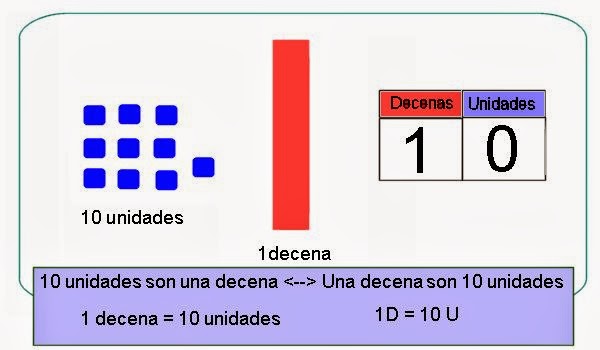 Imagina que,  con las 10 unidades sueltas, formas una barrita. Si en tu casa tienes bloques o legos puedes jugar a formar decenas con ellos.1 decena = 10 unidadesInstrucciones: Agrupando y formando decenas.Para formar una decena debo agrupar diez unidades:Imagina que,  con las 10 unidades sueltas, formas una barrita. Si en tu casa tienes bloques o legos puedes jugar a formar decenas con ellos.1 decena = 10 unidadesInstrucciones: Agrupando y formando decenas.Para formar una decena debo agrupar diez unidades:Imagina que,  con las 10 unidades sueltas, formas una barrita. Si en tu casa tienes bloques o legos puedes jugar a formar decenas con ellos.1 decena = 10 unidades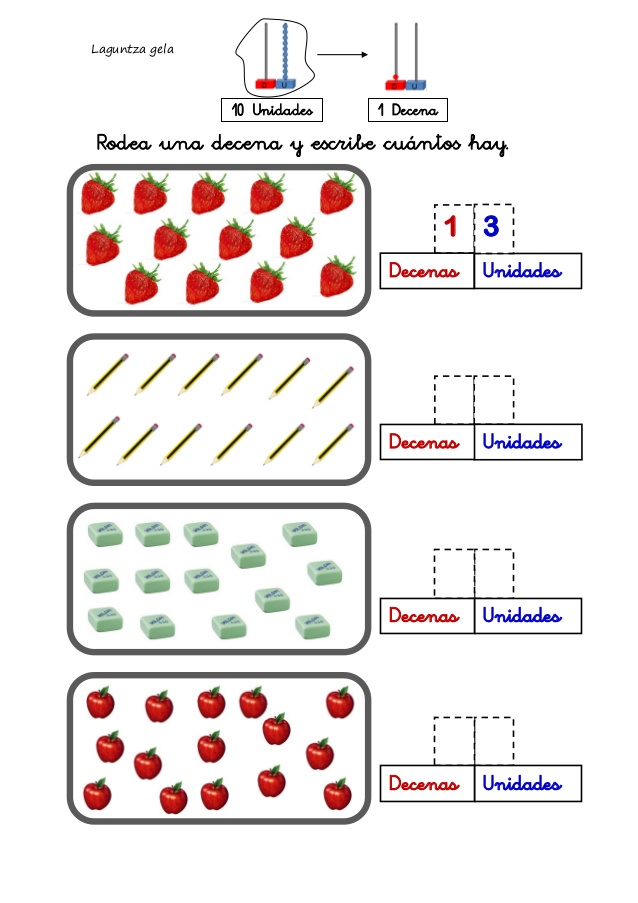 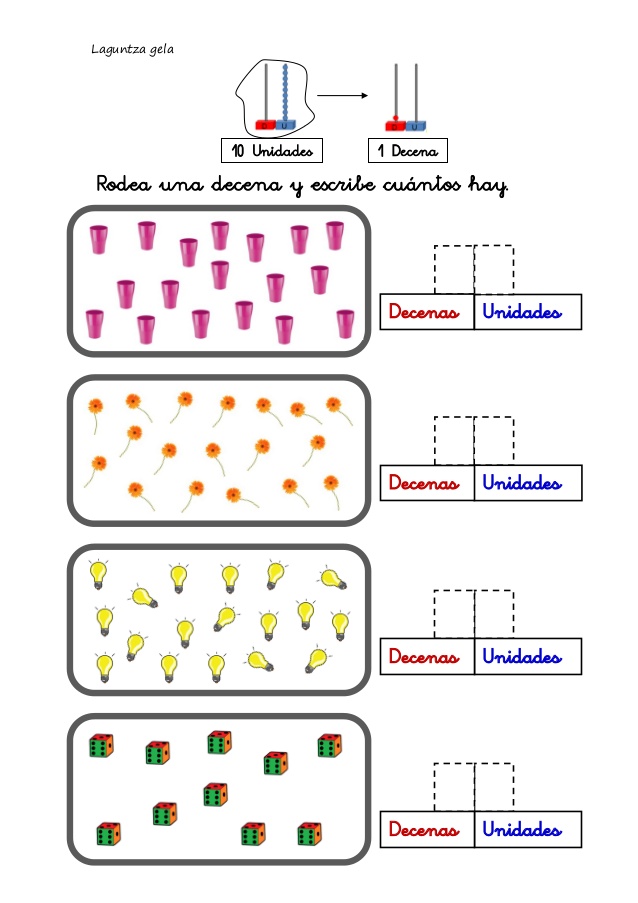 